Junior Ranger auf der Lombachalp 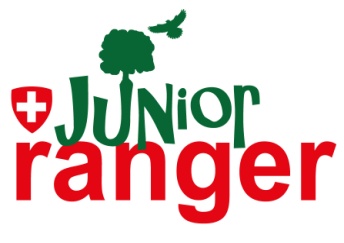 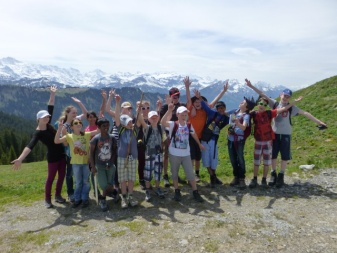 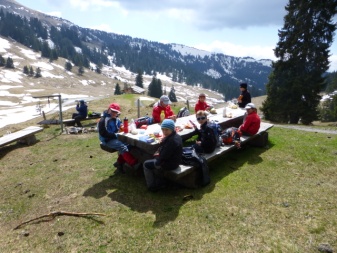 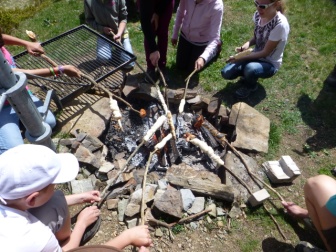 Programm Junior Ranger Lombachalp 2016DatumThemaMittwochnachmittag, 	20.1.2016,    13.30 bis 17.30 UhrStartanlassMittwochnachmittag, 	02.3.2016,    13.30 bis 17.30 UhrWinterexkursion: Tiere im WinterMittwochnachmittag, 	06.4.2016,    13.30 bis 17.30 UhrArbeitseinsatzSamstagmorgen, 	30.4.2016,     Zeit wird noch 				bekannt gegebenBirkhahnbalzMittwochnachmittag, 	27.5.2016,    13.30 bis 17.30 UhrFrühlingserwachen: ExkursionMittwochnachmittag, 	15.6.2016,    13.30 bis 17.30 UhrWildkräuter- RisottoMittwochnachmittag, 	17.8.2016,    13.30 bis 17.30 UhrWildtiereMittwochnachmittag, 	21.9.2016,    13.30 bis 17.30 UhrArbeitseinsatzMittwochnachmittag, 	19.10.2016,  13.30 bis 17.30 UhrSchlussanlass